ŽUPANIJSKO NATJECANJE  U STOLNOM TENISUZA MLADIĆE I DJEVOJKESUDIONICI NATJECANJA:NATJECATELJSKO POVJERENSTVO:Grupa „ B „Grupa „ A „Utakmica za 3. MjestoUtakmica za 1. MjestoKonačni redoslijed ekipa:Prvoplasirana ekipa nastupila je u slijedećem sastavu:SUDIONICI NATJECANJA:NATJECATELJSKO POVJERENSTVO:Grupa „ A „Konačni redoslijed ekipa:Prvoplasirana ekipa nastupila je u slijedećem sastavu:Mjesto održavanja:Graditeljska školaDatum:20.12.2016.Sport:Stolni tenisKonkurencija:MladićiŠkolaŠŠDMjestoGimnazija Josipa Slavenskog“Gimnazijalac”ČakovecEkonomska i trgovačka škola“Ekonomist”ČakovecGraditeljska škola“Graditelj”ČakovecTehnička škola“Tioš”ČakovecSrednja škola Prelog“Priločanec”PrelogR.br.Ime  i prezimeRenato ČukaVoditelj natjecanjaRobi SiladiČlanNebojša BuvačČlanMarko MožekČlanJura DelladioČlan1.TIOŠ2.PRILOČANECTIOŠPRILOČANEC031.GRADITELJ2.GIMNAZIJALAC3.EKONOMISTGIMNAZIJALACEKONOMIST32GRADITELJGIMNAZIJALAC03GRADITELJEKONOMIST13EKONOMISTTIOŠ30GIMNAZIJALACPRELOG30Školsko sportsko društvoMjesto1.“Gimazijalac” GimnazijaČakovec2.“Priločanec” Srednja škola PrelogPrelog3.“Ekonomist” Ekonomskai trg. školaČakovec4.“Tehnička škola Čakovec” Čakovec5.“Graditelj” Graditeljska školaČakovecR. br.Ime  i  prezime1.Lovrek Ivan2.Sredanović Mašan3.Lovrek MarkoVoditelj ekipe :  Robert Siladi ,prof.Voditelj ekipe :  Robert Siladi ,prof.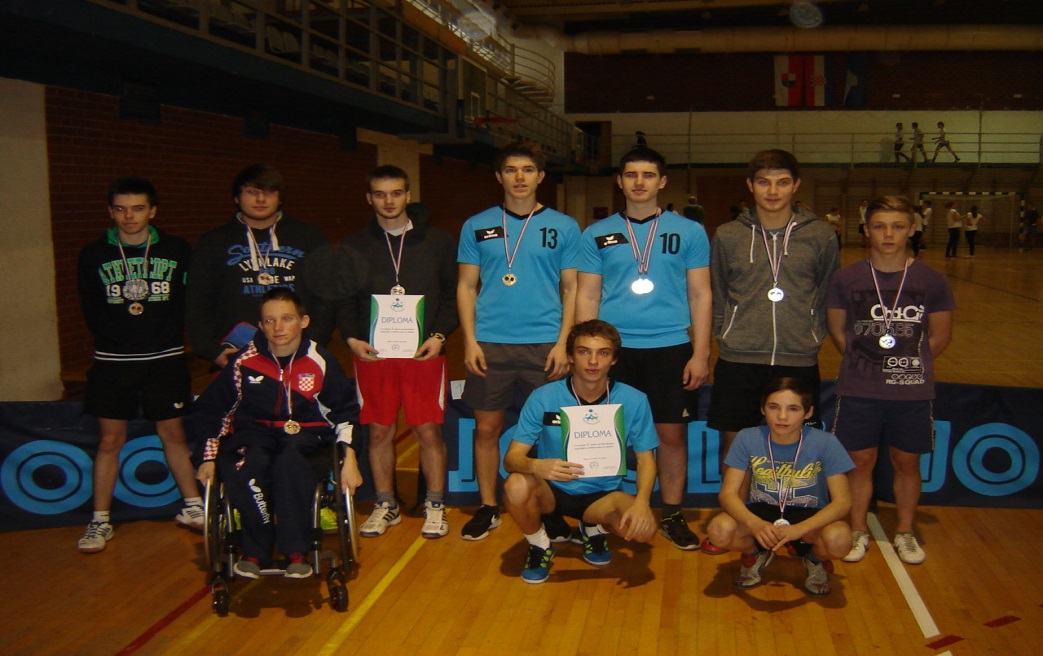 Mjesto održavanja:Graditeljska školaDatum:20.12.2016.Sport:Stolni tenisKonkurencija:DjevojkeŠkolaŠŠDMjesto1.Gimnazija Josipa Slavenskog“Gimnazijalac”Čakovec2.Ekonomska i trgovačka škola“Ekonomist”Čakovec      3.Graditeljska škola“Graditelj”ČakovecR.br.Ime  i prezimeRenato ČukaVoditelj natjecanjaRobi SiladiČlanNebojša BuvačČlan1.GRADITELJ2.GIMNAZIJALAC3.EKONOMISTGIMNAZIJALACEKONOMIST30GRADITELJGIMNAZIJALAC03GRADITELJEKONOMIST23Školsko sportsko društvoMjesto1.“Gimazijalac” GimnazijaČakovec2.“Ekonomist” Ekonomskai trg. školaČakovec3.“Graditelj” Graditeljska školaČakovecR. br.Ime  i  prezime1.Horvat Laura2.Luša Nika3.Vibovec MirnaVoditelj ekipe : Robert Siladi  ,prof.Voditelj ekipe : Robert Siladi  ,prof.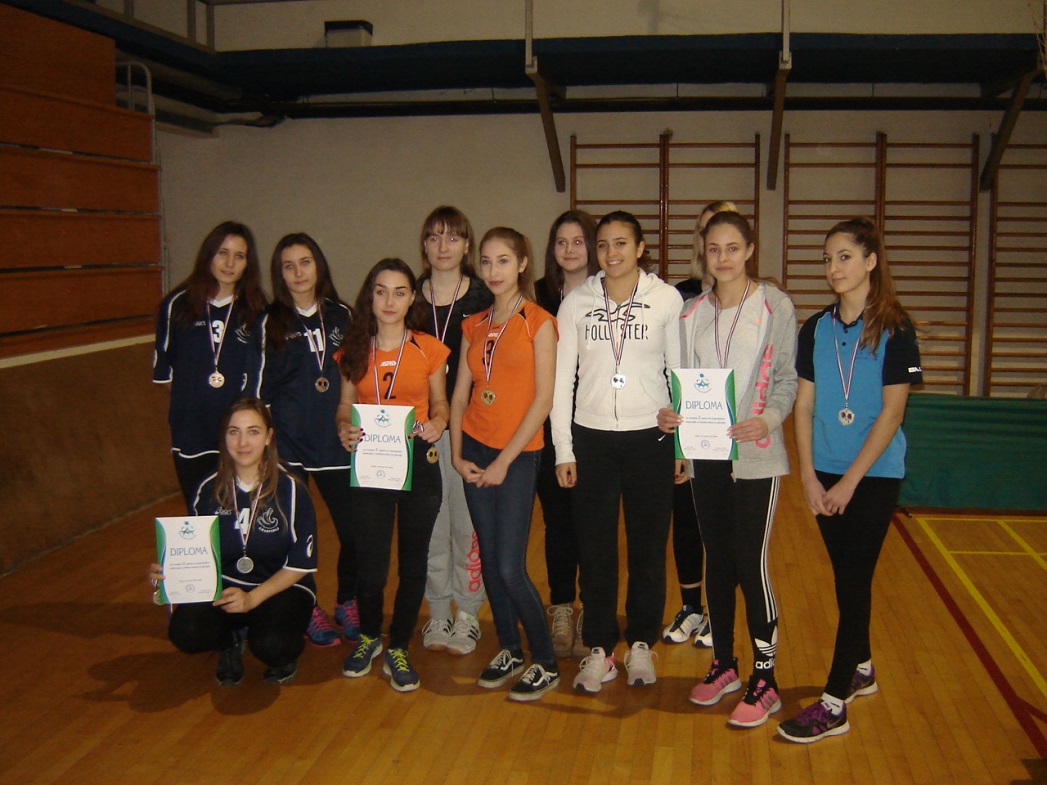 